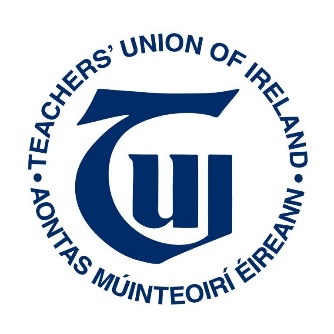 TUI PROFESSIONAL DEVELOPMENT PROGRAMMEPRE-RETIREMENT SEMINARS 2023/2024TUI will be holding two Pre-Retirement Seminars for our members in the coming academic year.To register your interest, scan the QR code below (take a photo of it with your phone) and complete the form.  Please choose which seminar you would like to attend (pick only one).Places are limited and will be allocated on a first-come first-served basis.If you have any questions, please email Lesley Conville lconville@tui.ie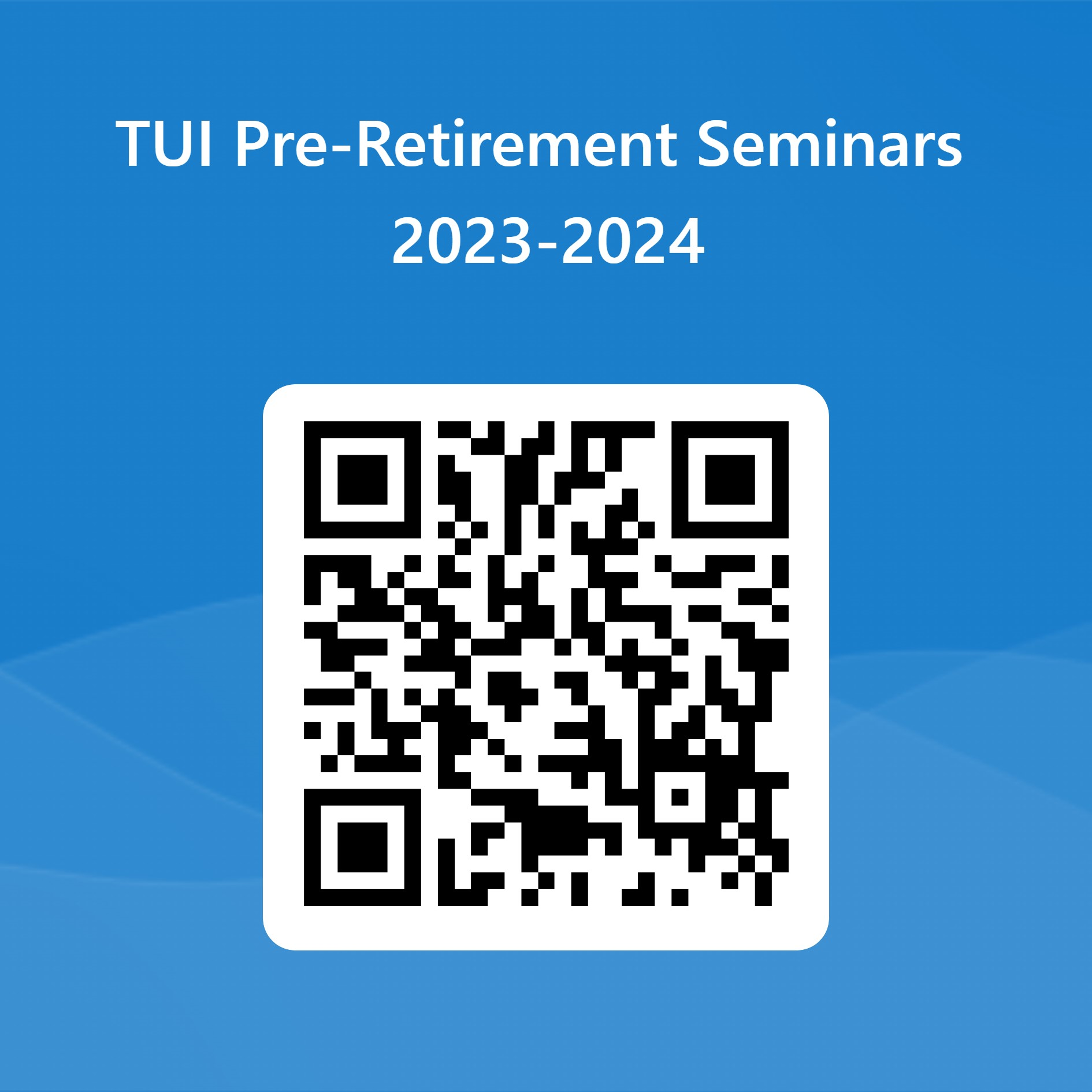  TUI, 73 Orwell Road, Rathgar, Dublin 6, D06 YP89Telephone: (01) 4922588 DATEVENUETuesday 21st November 2023 9.00am-4.30pmHodson Bay Hotel, Athlone Wednesday 7th February 2024 9.00am-4.30pmThe Ashling Hotel, Dublin 8